Urząd Miasta Krosna                                                                       Krosno, dnia …………………………………………ul. Lwowska 28a38-400 KrosnoWNIOSEK O WYDANIE KARTY ABONAMENTOWEJ typu M(Mieszkaniec)Karta przeznaczona dla mieszkańca zamieszkałego w budynku przy ulicy objętej Strefą Płatnego Parkowania (dotyczy pierwszego i drugiego pojazdu) zgodnie z Uchwałą nr LVII/1583/23 Rady Miasta Krosna z dnia 28 lutego 2023 r. STREFA : Strefa I                     Strefa II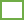 Nazwisko i imię: ………………………………………..……………………………………………..Adres zamieszkania: ……………………………………………..……………………………….………………..Telefon kontaktowy: …………………………….. E-mail …………………………………………..Proszę o wydanie karty abonamentowej typu M (Mieszkańca) na pojazd samochodowy marki ………………………………. nr rejestracyjny …………………………….. na okres*:               miesięczny 						6 miesięczny              3 miesięczny                                                                 roczny  od dnia ………………………202…. r.Proszę o wydanie karty abonamentowej typu M (Mieszkańca) na pojazd samochodowy marki ………………………………. nr rejestracyjny ……………………………... na okres*:               miesięczny 						6 miesięczny              3 miesięczny                                                                 roczny  od dnia ………………………202…. r.Oświadczam, że zamieszkuję pod adresem wymienionym we wniosku, a powyższy pojazd stanowi moją własność, współwłasność, co jest odnotowane w dowodzie rejestracyjnym lub innego tytułu prawnego (np. umowy leasingu, umowy najmu długoterminowego, umowy użyczenia lub korzystam z pojazdu służbowego użyczonego przez pracodawcę) o dopuszczalnej masie całkowitej do 3,5 t. (niepotrzebne skreślić)Świadomy/a odpowiedzialności karnej za podanie w niniejszym wniosku nieprawdy zgodnie z art. 233 Kodeksu karnego, potwierdzam własnoręcznym podpisem prawdziwość danych, zamieszczonych powyżej. ………………………. …………………….Data, czytelny podpis osoby składającej wniosekZałączniki do wniosku (do wglądu):1. Dowód rejestracyjny pojazdu samochodowego 2. Potwierdzenie wpłaty w kasie Urzędu Miasta Krosna ul. Staszica 2 podając w treści: Karta typu … oraz nr rejestracyjny pojazdu (przy odbiorze karty abonamentowej)**3.Inny tytuł prawny do pojazdu samochodowego (np. umowa leasingu, najmu długoterminowego, umowa użyczenia jeżeli wnioskodawca jest użytkownikiem pojazdu na jej podstawie lub zaświadczenie pracodawcy 
o użyczeniu pojazdu służbowego).* zaznaczyć właściwe pole znakiem x**możliwość płatności kartą u pracownika wydającego abonamentWypełnia pracownik Urzędu Miasta Krosna:………………………….., dnia …………………………….. ………………………………………….. (miejscowość, data) 							    		CZYTELNY PODPIS W przypadku odbioru osobistego : Abonament odebrano    ………………………………………………………                                                              Data, czytelny podpisKLAUZULA INFORMACYJNA O PRZETWARZANIU DANYCH OSOBOWYCHAdministratorem Pani/Pana danych osobowych jest Prezydent Miasta Krosna z siedzibą w Krośnie, 
ul. Lwowska 28 A 38-400 Krosno, e-mail: um@um.krosno.pl.Kontakt z Inspektorem Ochrony Danych jest możliwy za pomocą adresu: Urząd Miasta Krosna, 
ul. Lwowska 28a, 38-400 Krosno, adres e-mail: iod@um.krosno.pl.Pani/Pana dane osobowe przetwarzane będą w celu realizacji ustawowych zadań Prezydenta Miasta Krosna na podstawie:      - art. 6 ust. 1 lit. c Rozporządzenia Parlamentu Europejskiego i Rady (UE) 2016/679 z dnia 27 kwietnia 2016 r. w sprawie ochrony osób fizycznych w związku z przetwarzaniem danych osobowych 
        i w sprawie swobodnego przepływu takich danych oraz uchylenia dyrektywy 95/46/WE (Dz.U. UE.L         2016.119.1);        - ustawy z dnia 14 czerwca 1960 r.  Kodeks postępowania administracyjnego (Dz. U. z 2021 r. poz. 735 z późn zm.),       - ustawy z dnia 21 marca 1985 r. o drogach publicznych (t.j. Dz.U. z 2021 r. poz. 1376 z późn. zm.).Dane osobowe podlegają ujawnianiu następującym odbiorcom:       - strony postępowania administracyjnego,        - podmioty świadczące usługi pocztowe, kurierskie.       Ponadto dane osobowe mogą podlegać udostepnieniu:       - organom oraz jednostkom uzgadniającym,       -  organom wyższego stopnia.Dane osobowe nie będą przekazywane do państwa trzeciego/organizacji międzynarodowej.Dokumentacja zawierająca Pani/Pana dane osobowe będzie przechowywana zgodnie 
z rozporządzeniem Prezesa Rady Ministrów z dnia 18 stycznia 2011 r. w sprawie instrukcji kancelaryjnej, jednolitych rzeczowych wykazów akt oraz instrukcji w sprawie organizacji i zakresu działania archiwów zakładowych (Dz. U. 2011 r. Nr 14 poz. 67 z późn. zm.).Posiada Pani/Pan:       - na podstawie art. 15 RODO prawo dostępu do danych osobowych Pani/Pana dotyczących,       - na podstawie art. 16 RODO prawo do sprostowania Pani/Pana danych osobowych, jeżeli dane te są           nieprawidłowe,     - na podstawie art. 18 ust. 1 lit. a, b i c RODO prawo żądania od administratora ograniczenia przetwarzania           danych osobowych.        Nie przysługuje Pani/Panu:       - w związku z art. 17 ust. 3 lit. b, d lub e RODO prawo do usunięcia danych osobowych,       - prawo do przenoszenia danych osobowych, o którym mowa w art. 20 RODO,       - na podstawie art. 21 RODO prawo sprzeciwu wobec przetwarzania danych osobowych, gdyż podstawą prawną         przetwarzania Pani/Pana danych osobowych jest art. 6 ust. 1 lit. c RODO.Każda osoba ma prawo wniesienia skargi do Prezesa Urzędu Ochrony Danych Osobowych jeśli uzna, że przetwarzanie jej danych osobowych odbywa się niezgodnie z przepisami.Podanie danych osobowych jest wymogiem ustawowym. Jest Pani/Pan zobowiązana/y do ich podania. Niepodanie danych osobowych będzie skutkowało wezwaniem do ich uzupełnienia, a w przypadku nieuzupełnienia pozostawieniem wniosku bez rozpoznania.Dane nie będą podlegały zautomatyzowanemu podejmowaniu decyzji dotyczących Pani/Pana danych osobowych, w tym profilowaniu.Wydano abonament nr:Do strefy:Adnotacje:Okres ważności:Zapłacono: